504 Luis Fernando Perez OronLuis Fernando Perez Oron was born 08/04/2007. His father is Luis Antonio Perez Oron and his mother isSeveron Oron Piche.  Luis has 4 brothers and 2 sisters.  He attends Mariano Navarette school.  In his free-ime he likes to play ball.  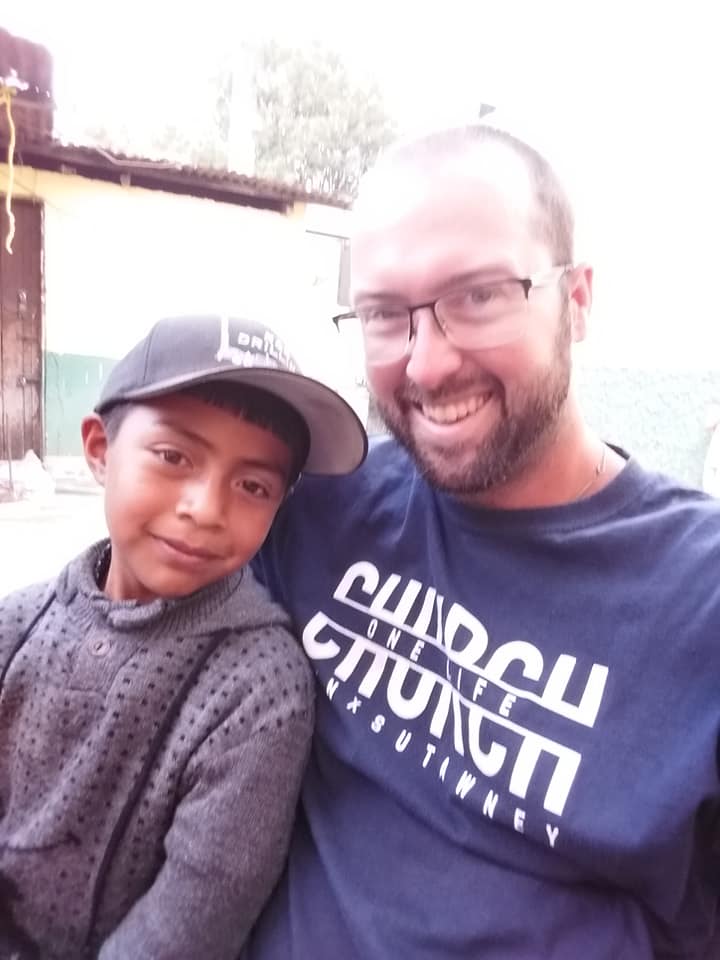 